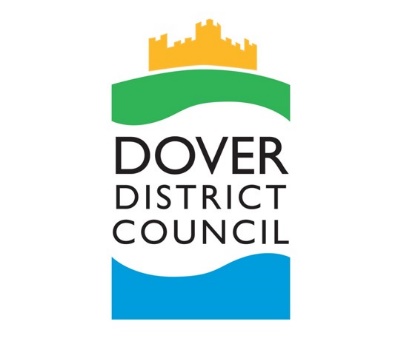 Rural England Prosperity Fund GrantApplication pack for businessesDover District Council has been allocated £400,000 from the Rural England Prosperity Fund (REPF) to support rural businesses and communities as follows:2023/24: £100,0002024/25: £300,000Full details are available on the Government’s REPF Prospectus.The fund is being used to introduce a new grant scheme for rural businesses and communities to:Develop new products and facilities that will be of wider benefit to the local economy. This includes farm businesses looking to diversify income streams.Support new and improved community infrastructure, providing essential community services and assets for local people and businesses to benefit the local economy.We are now inviting small businesses and community organisations to submit an Expression of Interest.Who can apply?Small businesses with:at least 2 employees and less than 50 employeesan annual turnover under £10 millionWhat projects will be considered for business grants?Projects MUST fit this intervention:Capital grant funding for small scale investment in micro and small enterprises in rural areas.Projects must be:capital projects eg a lasting asset such as a building or equipment and must have a value of over £10,000.unable to be funded by private finance.in a rural area. For Rural Fund purposes, rural areas are:towns, villages and hamlets with populations below 10,000 and the wider countrysidemarket or ‘hub towns’ with populations of up to 30,000 that serve their surrounding rural areas as centres of employment and in providing services.A map is available (please click on Administrative Geographies, Other Administrative Boundaries, Rural England Prosperity Fund).able to demonstrate viability.Projects should be deliverable before March 2025.Successful applications will demonstrate how projects will achieve some or all of the following outcomes:Jobs createdJobs safeguardedNumber of businesses adopting new to the firm technologies or processesNumber of businesses with improved productivityNumber of businesses experiencing growthExamples of projects can be found in the Prospectus and the Interventions list.We cannot support projects that have received funding from other Government sources including:The Farming in Protected Landscapes Programme The Farming Investment Fund The Platinum Jubilee Village Hall Improvement Grant Fund What is the process?Expressions of interest open 11 March 2024 and will close at mid-day on 30 April 2024.Expressions of interest will be considered by our grant panel who will be looking for projects that deliver the greatest economic and environmental benefits.Successful applicants will be invited to provide further information to complete their application.A complete application is one that has all of the required information and evidence submitted:Completed application formQuotesProjects with a total value of up to £24,999 require three quotesProjects with a total value of over £25,000 require a formal tender processCopies of constitution or other relevant documentsRecent bank statement and last full year accountsSuccessful and unsuccessful projects will be notified by the end of April 24.Payments may be made retrospectively on receipt of invoices.  The scheme may be extended if the grant funding is not all allocated. To submit your application please complete this form and email it to ddcbusinessgrants@dover.gov.uk    Rural England Prosperity FundBusiness Grant - Expression of Interest Capital grant funding for small scale investment in micro and small enterprisesYour organisation and contact detailsApplication detailsData SharingWe are required by law to protect the public funds we administer. In order to do this your information may be shared with relevant parties.  Please read our Privacy Notice.Declaration The information I have provided is correct. The project is in a rural area, highlighted on the REPF map.  I have read and understood the Privacy Notice. I have read and understood the Prospectus and the Interventions list. The project has not received funding from other Government sources. What happens next?Please email your completed form to ddcbusinessgrants@dover.gov.uk.  If we need further information we will be in touch.Our grant panel will meet and score the completed Expressions of Interest and those scoring highest will be contacted and ask to complete their applications by sending us: QuotesProjects with a total value of up to £24,999 require three quotesProjects with a total value of over £25,000 require a formal tender processCopies of constitution and other relevant documentsRecent bank statement and last full year accountsPhotos and/or any other evidence required to support your applicationYour nameOrganisation nameOrganisation addressAddress of project (if different)EmailTelephoneWebsite or social media URLWhat does your business do?How many employees do you have?(Must be between 2 and 49)Is your annual turnover less than £10.2 million and balance sheet less than £5.1 million?Unique number 
(Company Registration Number, Unique Taxpayer Reference or National Insurance Number – please indicate which)Unique number 
(Company Registration Number, Unique Taxpayer Reference or National Insurance Number – please indicate which)What funding have you received in the last three years?Annual Turnover / Income 2022-2023Projected Annual Turnover / Income 2023-2024Project outcomes Project outcomes How many jobs will be created through this project?How many jobs will be safeguarded?Will your project included the adoption of new to the firm technologies or processes? If yes please give details.Will this project improve productivity? If yes please give details.Will this project result in business growth? If yes please give detailsWhat will the grant be used to purchase?What is the total cost of your project?How much grant funding are you applying for? Businesses may apply for up to 50% of the capital project costsWhat will the organisation achieve from this grant funding (details of the outcomes selected above)? Maximum 300 wordsBrief description of the project. Maximum 300 wordsWho will it benefit? Maximum 300 wordsHow will the impact of the funding be measured and evidenced? Maximum 300 wordsAre you able to start the project straight away? If not, when will it start?What would happen if this funding was not available or you were awarded less than you have applied for?Signed:
(Please type your name)